Reisestøtte Norges CastingforbundBilag for kjøring til terminfestet stevne i NCF.Navn: Klubb: Deltok på stevne: Reiserute: Km t/r: Utøversignatur: Veiledning visma expenseVelg ”Utlegg”For deltakelse i Norgescupstevne – velg avdeling 20 – stevner og mesterskap og prosjekt 20014 NorgescupFor deltakelse i 5#Cupstevne fluekasting – velg avdeling 20 – stevner og mesterskap og prosjekt 20013 5#CupenFor deltakelse i NM Casting – velg avdeling 20 – stevner og mesterskap og prosjekt 20021 NM castingFor deltakelse i NM spey - – velg avdeling 20 – stevner og mesterskap og prosjekt 20031 NM speyType utlegg: Velg Reisestøtte km 500,- eller 750,-Reisestøtte nasjonale stevnerDekning av reisekostnader for kastere ved terminfestede, nasjonale stevner gis når:Utøver har gyldig medlemskap i en klubb tatt opp i NCF.Reisevei t/r inntil 50 mil: støttes ikke.Reisevei t/r over 50 mil-99 mil: støttes etter kvittering/kjøreregning og opp til kr 500,-Reisevei t/r over 100 mil-150 mil støttes etter kvittering/kjøreregning og opp til kr 750,-Reisevei t/r over 150 mil – hvor man benytter kollektivtransport (Fly) støttes med 75%støtte, inntil kr. 3.000,-.Det forutsettes at utøver velger rimeligste reisealternativ, og bestiller reise i god tid. Støtteordningen gjelder kun for reiser i Norge.Dersom stevnet/samling krever overnatting dekkes 50% av overnattingskostnad. Dette skal avtales med generalsekretær før stevnet.Det må søkes reisestøtte innen 14 dager etter stevnet/samling har funnet sted. Søknader som sendes inn etter dette vil ikke bli behandlet.Det søkes støtte via vismaexpense. Les mer her: http://castingforbundet.no/kontaktoss/reise-og-utleggsdekning/ Ved reise med privatbil, søker sjåfør reisestøtte. Passasjerer spesifiseres i søknad, og støttebeløp summeres per passasjerer i bilen.Veileder for reisestøtte nasjonale stevner: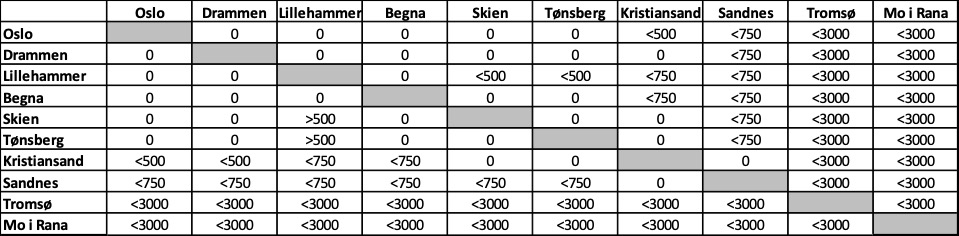 